A kis gyermekek a számukra kézzelfogható, megtapasztalható, szemmel látható dolgokon keresztül ismerkednek a világgal. Ezek a tapasztalatok beépülnek ismeretrendszerükbe. Változatos tevékenységekkel, játékkal tehetjük örömtelivé ezt az ismerkedést.- Itt a tavasz…Beszélgessünk a tavaszról: - Miből tudjuk, hogy tavasz van?                                               Figyeljük meg az időjárás változását./többet süt a nap, melegebb                                               az idő/                                               Mi változik az öltözködésünkben. Miért?                                                /nem veszünk télikabátot, kesztyűt/                                                Mi történik a növényekkel, fákkal, bokrokkal?                                               / kibomlanak a rügyek, kezdenek virágozni a fák/                                               Milyen élőlények, / madarak állatok/ jelennek meg?                                               / katicabogarak, egy –egy pillangó is megjelenik /                                                Milyen virágokat láthatunk?                                                / ibolyát, nárciszt, aranyvesszőt/                                                Ismerkedjünk tavaszi zöldségekkel./retek, újhagyma, uborka/ Találd ki!  - Találós kérdések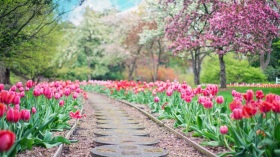 Nem fúj már és nem havaz, itt van, itt van a…/ tavasz/		Bokrok alján meghúzódok, kerek levél mögé bújok. Lila szirmaim kibontom, elárul majd az illatom. /ibolya/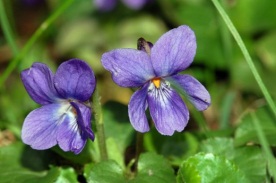 Sárból rakott vár a házon, reggel, délben, este látom. Gazdájának háta bársony, farka villa, hasa vászon. /fecske/ 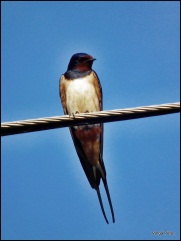 Hosszú csőrű fehér madár kéményeden kelepel, néha meg a tóban lesi, jön-e már az eledel. /gólya/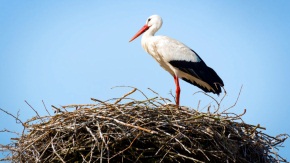 Tavaszi ruha bemutató - játékTéli és tavaszi ruhadarabokat keverjünk össze egy nagy kosárba. Szervezzünk ruha bemutatót, de csak tavaszi „kollekciót” szabad felvenni.Zöldség kóstoló! Tisztítsunk meg és daraboljunk fel tavaszi zöldségeket. Csukd be szemed, nyisd, ki szád- íz alapján kell felismerni mit kóstoltál. Másik változat: csukd be szemed, és az illata alapján találd ki, melyik zöldség lehet az.Harmadik variáció: Csukott szemmel, tapintással ismerd fel, melyik zöldséget tartod a kezedben.Ültessünk!Ültethetünk cserépbe babot, esetleg lencsét. Locsoljuk rendszeresen, kísérjük figyelemmel növekedését.Mondjuk és mutassuk!Kicsi mag a föld alatt c. vers kézjátékkal kísérve:Forrás: Óvónők kincsestára Kicsi mag a föld alatt                Két öklünket egymás felé fordítva összetapasztjuk.Napsugarat hívogat.                 Ha a tavasz közeleg,                 Az egyik kéz mutatóujjával eljátsszuk a csíra növekedését.Pici csíra növöget.                    Másik kezünkkel, ujjainkat lefelé fordítva mutatjuk, hogyanKapaszkodik a gyökér              kapaszkodik a gyökér.                      Kis növényke fényre ér,           A csírából zárt tenyérrel levélke leszNő a szára, levele,                    Karunkkal fölfele kúszunkNyújtózkodik fölfele             Bimbót ringat, szirmot nyit,    Nyújtott ujjainkat összezárva bimbót formálunk,Illatával beborít.                     azután lassan kinyitjuk tenyerünket, ujjainkat széttárjuk.Közeleg a HúsvétA Húsvét a tavasz köszöntésével, az élet megújulásával, a termékenységgel is szorosan összefonódik.- Beszélgessünk az ünnephez kapcsolódó hagyományokról:                    Komatál készítés: a lányok, asszonyok komatálat készítettek és                                                  elküldték egymásnak,  ezzel  éltre szóló barátságot kötöttek és                                                  ezután komának szólították egymást. A tálba, kosárba, húsvéti                                                  tojást, kalácsot tettek.                    Locsolkodás: Húsvét hétfő a locsolkodás napja. Régen a kút vizével                                          locsolták a legények a leányokat.                  Húsvéti ételek: tojás, kalács, sonka.                  Tojásfestés: természetes anyagokkal. A legegyszerűbb, ha tojásfőző vízbe tesszük                                       bele a színező anyagokat, ami lehet vörös vagy lilahagyma héj, cékla. Locsolóversek:- Itt a húsvét eljött végre  a szép lányok örömére.  Mert a lányok szép virágok,  illatos víz illik rájuk.- Kerekerdőn jártam  Piros tojást láttam,  Bárány húzta rengő kocsin  Mindjárt ideszálltam.  Itt van hát rózsavíz,   Gyöngyöm, gyöngyvirágom,  Hol a tojás, piros tojás?  Tarisznyámba várom!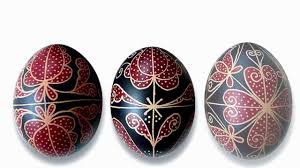 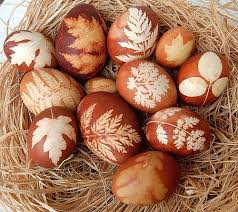 FFöld NapjaBeszélgessünk a Földről:             - Nézegessünk Földgömböt, térképet: mit jelölnek a színek.             - Kik élnek a Földön: emberek, állatok, növények…               - Mit jelent a Föld az embereknek.                - Hogyan tudjuk óvni a Földet: víz, levegő, talaj védelme               - Hogyan tudjuk óvni saját környezetünket: szelektív hulladékgyűjtés, elzárjuk a csapot,                                                                                       lekapcsoljuk a villanyt…Készítsünk újra papírthttp://www.ovi-suli.hu/ujrapapirtkeszitettunk.htmlEgészségnapBeszélgessünk az egészségünk védelméről? Hogyan tudjuk megóvni egészségünket:alapos tisztálkodásmegfelelő öltözködésegészséges táplálkozásgyümölcsök, zöldségek fogyasztásasok mozgás       Játszunk! - Taníts meg kezet mosni!                 -  Taníts meg fogat mosni!Cseréljük fel a szerepeket. Kérjük meg a kicsiket, mutassák meg, hogyan kell!Készítsünk közösen gyümölcssalátát! Almát, banánt, körtét, mandarint /lehet más gyümölcs is/ tisztítsuk meg, vágjuk falatnyi darabokra, locsoljuk meg egy citrom és méz keverékével.Mondóka kézmosáshoz:Evés előtt kezet mosok,beteg lenni nem akarok,mert ki piszkos kézzel eszik,bizony hamar megbetegszik.Evés előtt kézmosás egészséges jó szokás!